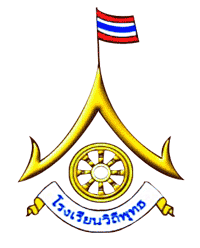 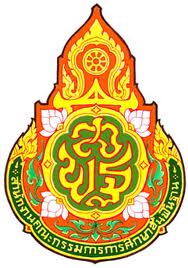 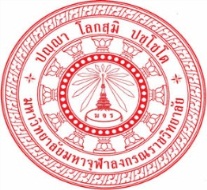 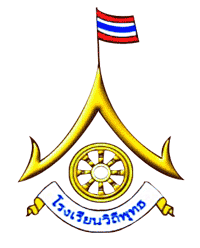 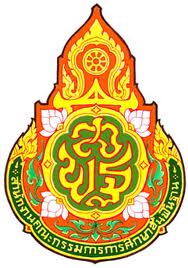 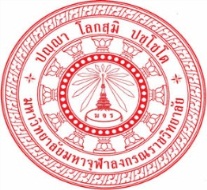 รายชื่อโรงเรียนที่ตอบรับวันอบรมโครงการศึกษาและพัฒนาอัตลักษณ์โรงเรียนวิถีพุทธ ปีที่ 9โดย  มหาวิทยาลัยมหาจุฬาลงกรณราชวิทยาลัย  ร่วมกับ  สำนักงานคณะกรรมการการศึกษาขั้นพื้นฐาน  ณ  มหาวิทยาลัยมหาจุฬาลงกรณราชวิทยาลัย  ตำบลลำไทร  อำเภอวังน้อย  จังหวัดพระนครศรีอยุธยา									15/08/55 เวลา 10.37 น.ที่โรงเรียนวันตอบรับวันที่อบรมครูนักเรียนระดับชั้น1โรงเรียนวัดเขื่อน25/8/5516108อ.1-ม.32โรงเรียนวัดจันทร์ตะวันออก16 ก.ค.5526/8/5532546อ.1-ม.33โรงเรียนบ้านชาติตระการ26 มิ.ย. 5524/8/5518209อ.1-ม.34โรงเรียนสบปราบพิทยาคม27 มิ.ย. 5523/8/55601,100ม.1-ม.65โรงเรียนศิริมังคลาจารย์20 มิ.ย. 5516/8/5511164อ.1-ป.66โรงเรียนบ้านแม่จ้อง19 มิ.ย.5517/8/551283อ.1-ป.67โรงเรียนบ้านเด่นวิทยา26 มิ.ย. 5518/8/55570อ.1-ป.68โรงเรียนวัดครุใน18 มิ.ย. 556/8/5536102ป.4-ป.69โรงเรียนอนุบาลวัดพิชัยสงคราม7/8/5529530ป.4-ป.610โรงเรียนเจ้าพระยาวิทยาคม13 ก.ค. 5528/8/5580900ม.1-ม.611โรงเรียนวัดพิจารณ์โสภณ21 มิ.ย. 5522/8/5510102อ.1-ป.612โรงเรียนสฤษดิเดช25 มิ.ย. 5518/8/55115/803,072ป.1-ป.613โรงเรียนคิชฌกุฏวิทยา21 มิ.ย. 5524/8/5554818ม.1-ม.614โรงเรียนยางตลาดวิทยาคาร19 ก.ค. 5521/8/551081,917ม.1-ม.615โรงเรียนปอพานพิทยาคมฯ24/8/5523390ม.1-ม.616โรงเรียนลานทรายพิทยาคม25 มิ.ย. 5515/8/5533489ม.1-ม.617โรงเรียนบ้านท่าศิลา16 ก.ค. 5520/8/5525373อ.1-ม.318โรงเรียนบ้านนาใหญ่25 มิ.ย.5522/8/5510120ป1-ป619โรงเรียนโนนสำราญวิทยา25 มิ.ย. 5523/8/5517156อ.1-ม.320โรงเรียนสังขะ27 มิ.ย. 5517/8/551122,485ม.1-ม.621โรงเรียนบ้านเทพพัฒนา17 ก.ค. 5527/8/5519282อ.1-ม322โรงเรียนบ้านบุใหญ่15 มิ.ย. 5522/8/55766อ.1-ป.623โรงเรียนเซไลวิทยาคม25 มิ.ย. 5528/8/5514140ม.1-ม.624โรงเรียนการกุศลวัดบูรพา26/8/5545501อ.1-ม.325โรงเรียนอนุบาลเลย22/8/5554297ป.4-ป.526โรงเรียนเสวียดวิทยารัชมังคลาภิเษก25 มิ.ย. 5523/8/5518300ม.1-ม.627โรงเรียนรัตภูมิวิทยา25/8/55701100ม.1-ม.628โรงเรียนไม้แก่นกิตติวิทย์24/8/5521106ม.1-ม.6